Course code: 701Course name: Cultural management and producing for performing arts VIICourse name: Cultural management and producing for performing arts VIICourse name: Cultural management and producing for performing arts VIICourse name: Cultural management and producing for performing arts VIICycle: IStudy year: IVStudy year: IVSemester: VIIECTS: 8Study mode: Obligatory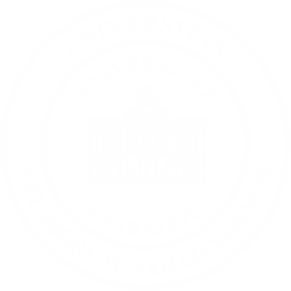 Study mode: ObligatoryStudy mode: ObligatoryTotal hrs. number:120Lectures: 60Laboratory/practical exercises: 60Total hrs. number:120Lectures: 60Laboratory/practical exercises: 60Teaching participantsTeaching participantsEnrolment preconditions:Enrolment preconditions:---Course goal(s):Course goal(s):Mastering the process and specificities of producing a full-length feature film, characteristics of local and regional film scene, and production processes. Students also acquire the competency to understand and develop financial plans and budgets, and to understand the principles of European co-productions. Mastering the process and specificities of producing a full-length feature film, characteristics of local and regional film scene, and production processes. Students also acquire the competency to understand and develop financial plans and budgets, and to understand the principles of European co-productions. Mastering the process and specificities of producing a full-length feature film, characteristics of local and regional film scene, and production processes. Students also acquire the competency to understand and develop financial plans and budgets, and to understand the principles of European co-productions. Thematic units:(if needed, the weekly work schedule is established taking into account the organizational units’ peculiarities)Thematic units:(if needed, the weekly work schedule is established taking into account the organizational units’ peculiarities)Students get introduced to specific elements and characteristics of producing a full-length feature film, and the different requirements and methods of work. They apply the acquired concepts to films of contemporary regional production, and through the already mastered “reverse process” – from completed work to the idea - develop the competencies to define themes and concepts. The work is based on a specific combination of group and individual watching, oral and written analysis of selected pieces, and understanding of the process of creating a full-length feature film. A particular focus in this semester is on the financial aspects of producing, and on the understanding and practical application of knowledge from the domain of European law and the functioning of local and European funds.Themes:6. Dual nature of film7. Main budget elements for a full-length feature film8. Links between planning, budgeting and financing processes9. Film industry of Bosnia and Herzegovina – analysis and specificities10. Planning and development of budget and financial plan for a feature film11. European co-productions12. Financial plans – concepts and work methodStudents are obliged to also follow contemporary cultural production and prepare written analyses – reviews and SWOT - of selected cultural events in different performing arts. Students get introduced to specific elements and characteristics of producing a full-length feature film, and the different requirements and methods of work. They apply the acquired concepts to films of contemporary regional production, and through the already mastered “reverse process” – from completed work to the idea - develop the competencies to define themes and concepts. The work is based on a specific combination of group and individual watching, oral and written analysis of selected pieces, and understanding of the process of creating a full-length feature film. A particular focus in this semester is on the financial aspects of producing, and on the understanding and practical application of knowledge from the domain of European law and the functioning of local and European funds.Themes:6. Dual nature of film7. Main budget elements for a full-length feature film8. Links between planning, budgeting and financing processes9. Film industry of Bosnia and Herzegovina – analysis and specificities10. Planning and development of budget and financial plan for a feature film11. European co-productions12. Financial plans – concepts and work methodStudents are obliged to also follow contemporary cultural production and prepare written analyses – reviews and SWOT - of selected cultural events in different performing arts. Students get introduced to specific elements and characteristics of producing a full-length feature film, and the different requirements and methods of work. They apply the acquired concepts to films of contemporary regional production, and through the already mastered “reverse process” – from completed work to the idea - develop the competencies to define themes and concepts. The work is based on a specific combination of group and individual watching, oral and written analysis of selected pieces, and understanding of the process of creating a full-length feature film. A particular focus in this semester is on the financial aspects of producing, and on the understanding and practical application of knowledge from the domain of European law and the functioning of local and European funds.Themes:6. Dual nature of film7. Main budget elements for a full-length feature film8. Links between planning, budgeting and financing processes9. Film industry of Bosnia and Herzegovina – analysis and specificities10. Planning and development of budget and financial plan for a feature film11. European co-productions12. Financial plans – concepts and work methodStudents are obliged to also follow contemporary cultural production and prepare written analyses – reviews and SWOT - of selected cultural events in different performing arts. Learning outcomes: Learning outcomes: Students get introduced to detailed project development processes, using examples of a full-length feature film and a theatre performance.Students get introduced to detailed project development processes, using examples of a full-length feature film and a theatre performance.Students get introduced to detailed project development processes, using examples of a full-length feature film and a theatre performance.Teaching methods: Teaching methods: Lectures, exercises, seminars, workshops, case studies, master classes, individual exercises, tests.Lectures, exercises, seminars, workshops, case studies, master classes, individual exercises, tests.Lectures, exercises, seminars, workshops, case studies, master classes, individual exercises, tests.Knowledge assessment methods with grading system: Knowledge assessment methods with grading system: Students’ activity is monitored by assigning points for every form of activity and by knowledge assessment during the semester, and on the final exam, according to the following monitoring elements: Students’ knowledge assessment is organised in exam periods stipulated by the academic calendar. Students who met the 55% criterion and performed other forms of activities during the semester (attendance, engagement, seminar paper) completed their duties under the course. The teacher formulates the final grade on the basis of all assessment elements. Students’ final success, following all forms of knowledge assessment, is evaluated and graded as follows:a) 10 (A) - outstanding success, carries 95-100 points;b) 9 (B) - above average, carries 85-94 points;c) 8 (C) - average, carries 75-84 points;d) 7 (D) - generally good, however with more significant flaws, carries 65-74 points;e) 6 (E) - fulfils the minimum criteria, carries 55-64 points;f) 5 (F, FX) - does not fulfil the minimum criteria, less than 55 points.The quality of teaching forms is monitored through a survey, discussions of professional bodies at the Department, following a review of work and practical exams, whereas success is measured by student pass rate.Students’ activity is monitored by assigning points for every form of activity and by knowledge assessment during the semester, and on the final exam, according to the following monitoring elements: Students’ knowledge assessment is organised in exam periods stipulated by the academic calendar. Students who met the 55% criterion and performed other forms of activities during the semester (attendance, engagement, seminar paper) completed their duties under the course. The teacher formulates the final grade on the basis of all assessment elements. Students’ final success, following all forms of knowledge assessment, is evaluated and graded as follows:a) 10 (A) - outstanding success, carries 95-100 points;b) 9 (B) - above average, carries 85-94 points;c) 8 (C) - average, carries 75-84 points;d) 7 (D) - generally good, however with more significant flaws, carries 65-74 points;e) 6 (E) - fulfils the minimum criteria, carries 55-64 points;f) 5 (F, FX) - does not fulfil the minimum criteria, less than 55 points.The quality of teaching forms is monitored through a survey, discussions of professional bodies at the Department, following a review of work and practical exams, whereas success is measured by student pass rate.Students’ activity is monitored by assigning points for every form of activity and by knowledge assessment during the semester, and on the final exam, according to the following monitoring elements: Students’ knowledge assessment is organised in exam periods stipulated by the academic calendar. Students who met the 55% criterion and performed other forms of activities during the semester (attendance, engagement, seminar paper) completed their duties under the course. The teacher formulates the final grade on the basis of all assessment elements. Students’ final success, following all forms of knowledge assessment, is evaluated and graded as follows:a) 10 (A) - outstanding success, carries 95-100 points;b) 9 (B) - above average, carries 85-94 points;c) 8 (C) - average, carries 75-84 points;d) 7 (D) - generally good, however with more significant flaws, carries 65-74 points;e) 6 (E) - fulfils the minimum criteria, carries 55-64 points;f) 5 (F, FX) - does not fulfil the minimum criteria, less than 55 points.The quality of teaching forms is monitored through a survey, discussions of professional bodies at the Department, following a review of work and practical exams, whereas success is measured by student pass rate.Literature: Literature: Compulsory:Per Neuman, Charlotte Appelgreen: The Fine Art of CoproductionChristine Vachon: Shooting to KillJovan Marjanović: Mapiranje filmske industrije BIH 2013John Howkins: The Creative EconomyOptional:Harold Voegel: Entertainment Industry Economics Angus Finney: The International Film Business Compulsory:Per Neuman, Charlotte Appelgreen: The Fine Art of CoproductionChristine Vachon: Shooting to KillJovan Marjanović: Mapiranje filmske industrije BIH 2013John Howkins: The Creative EconomyOptional:Harold Voegel: Entertainment Industry Economics Angus Finney: The International Film Business Compulsory:Per Neuman, Charlotte Appelgreen: The Fine Art of CoproductionChristine Vachon: Shooting to KillJovan Marjanović: Mapiranje filmske industrije BIH 2013John Howkins: The Creative EconomyOptional:Harold Voegel: Entertainment Industry Economics Angus Finney: The International Film Business 